Maths - To find equivalent fractions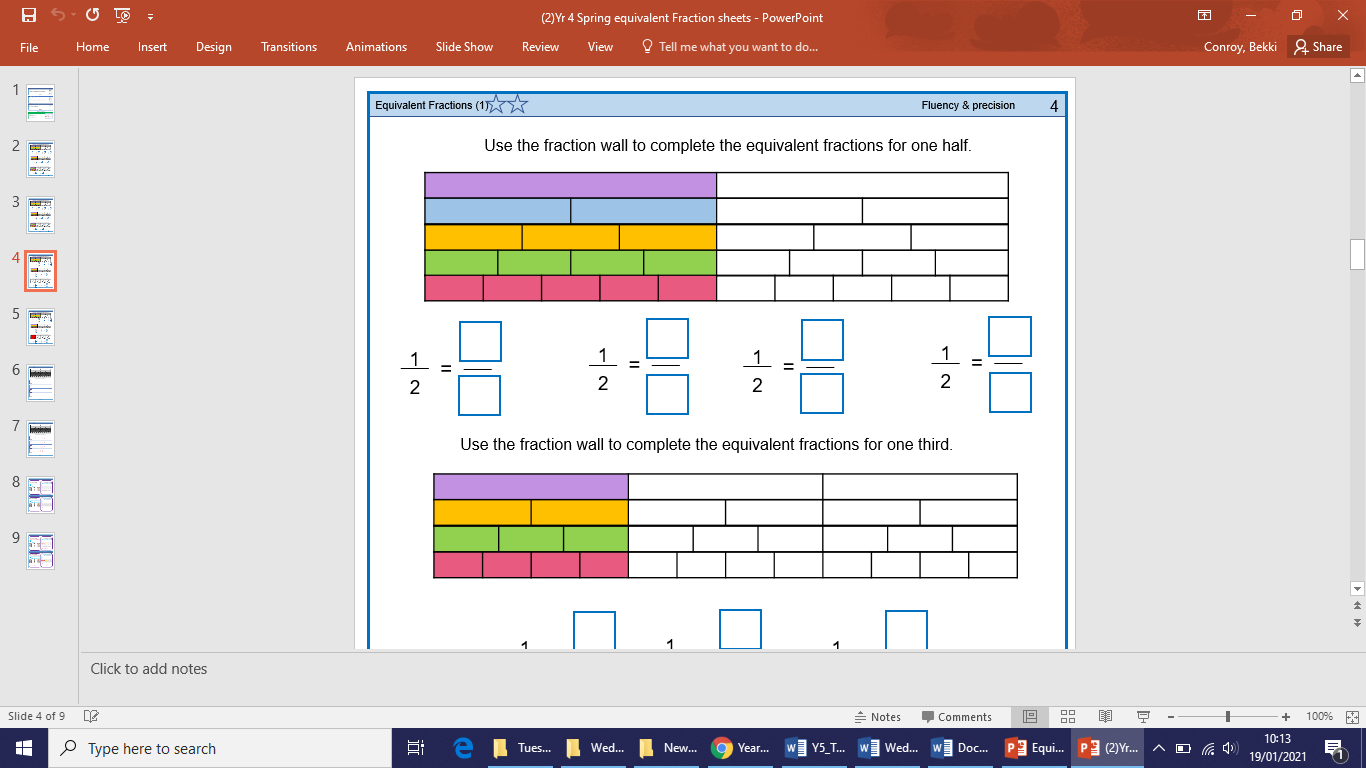 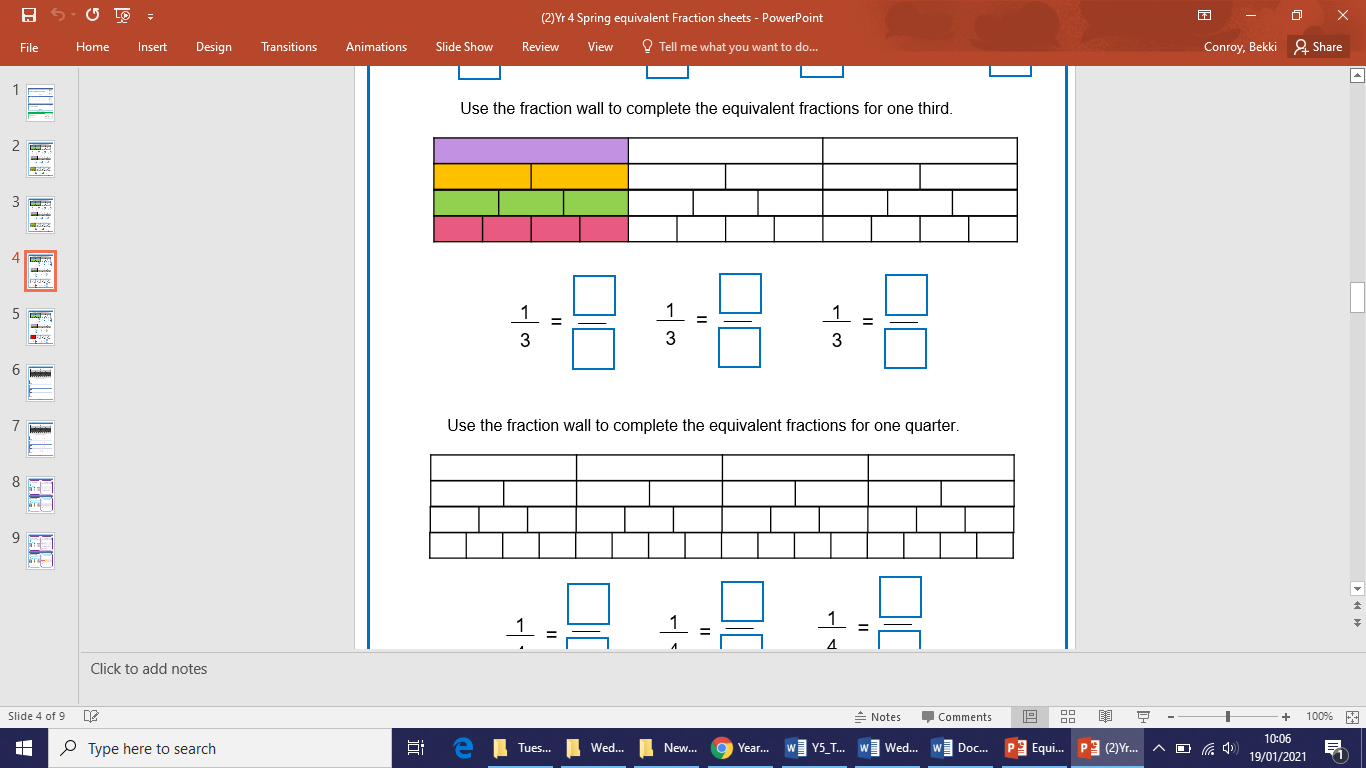 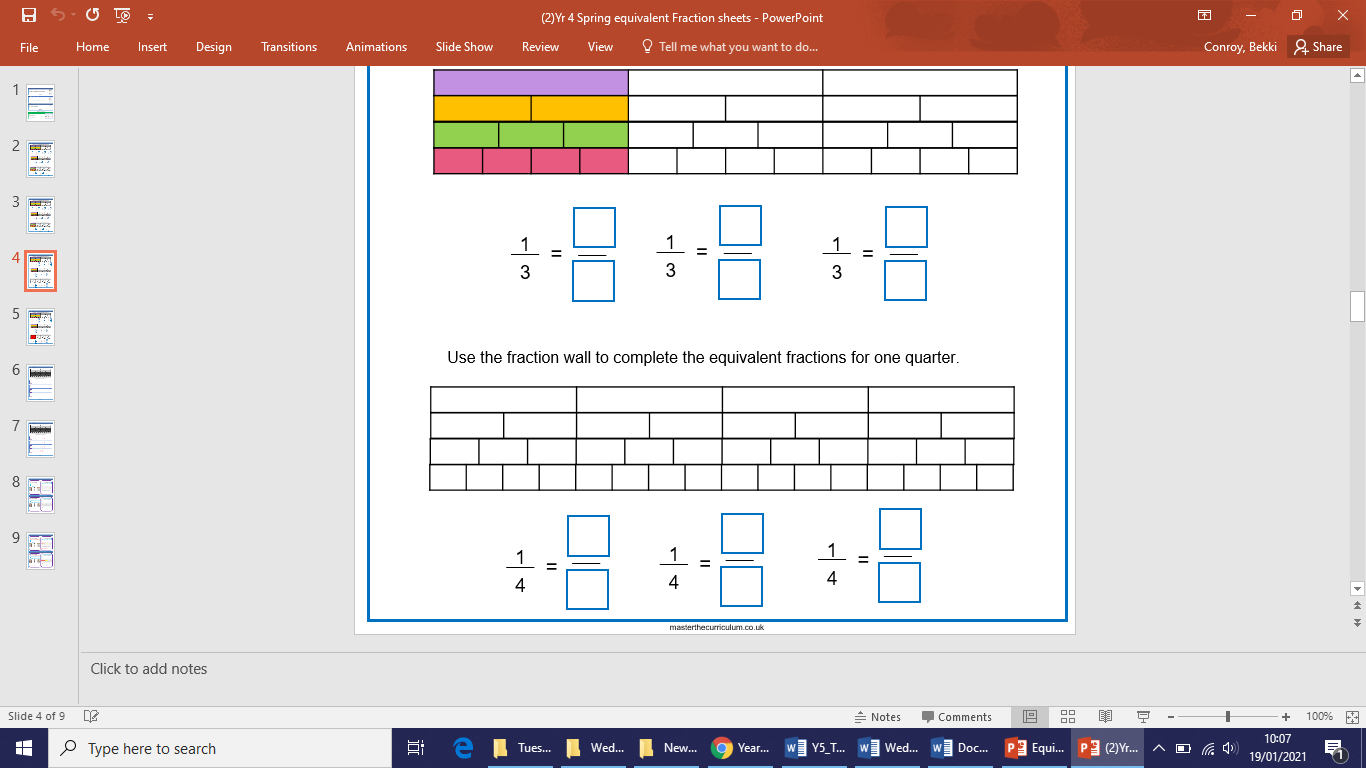 